                        CURRICULAM VITAE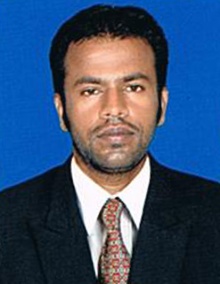 Name: Peermydeen E-mail: peermydeen.375113@2freemail.com                         Position: Safety Officer                                                                                                      Career ObjectiveTo reduce the cost (human and direct) of site accidents through effective accident prevention, control and safety awarenessEducational QualificationITI Mechanical R & AC at Industrial Technology Institute, National Trade Certificate (Govt. of India) Approved (2004) - Tirunelveli, IndiaDiploma in Mechanical R & AC Engineering at Indian Technical Education Society (2005) - Mumbai, India.Diploma in Fire & Safety Engineering at NIFE, SM University Approved (2010)                  – Kerala, India. Technical Qualification	NEBOSH International General Certificate ( Registered in UK ) in Occupational Health and Safety, 822 - Safety Catch  Safety Training & Consulting Centre - Kerala, India (December,2012)IOSH International Occupationl Safety Health ( Registered in UK ) in Occupational Health and Safety in NEMC Dubai, UAE           ( Nov, 2017 )30 hrs OSHA Training Course in General Industry Safety & Health,	822 - Safety Catch Safety Training & Consulting centre - Kerala, India (December,2009)Basic Life Support / Emergency First Aid in association with Eurolink Safety – Dubai, UAE (Feb,2017)Fire Safety Fundamentals & Proper Use of Fire Extinguishers at Mirdif Security (Approved Emirates Civil Defence Academy) - Dubai, UAE (March,2017)Saudi Aramco ApprovalPetro Rabigh Phase II Petrochemical Project CP1(Status-A1)                 Ref no:- X-ASY-DIC-0082(Saudi Aramco & Sumitomo Chemicals)Training/SeminarsBasic first Aid training ( Qatar / Saudi / UAE )100% Tie off Fall Protection & Job Hazard Analysis (JHA)Protection Officer Training Courses & Incident Investigation and ReportingConfined Space EntryRigging Operation Safety & Heavy Lifting Safety Management SystemAdvance Scaffolding Awareness CourseH2S Breathing Apparatus familiarization course from Qatar Gas & Ras GasPermit to Work (PTW) & H2S from Petro Rabigh & Ras Gas  Country at working          United Arab Emirates (UAE), Dubai : Jan 2107 to Still Organization           :   Shafa Al-Nahdah Building Contracting LLC.Client                      :   DP World UAE Region FZE.                                                                                                                                                                                                                                                                  Project                    :   Multi Level Car Storage (G+5+R) – CT-1, General CargoPosition                    :   Safety OfficerDepartment              :   HSE Period of Working   :   24 Jan 2017 to presentResponsibilities Monitors and updates the certificates of all the lifting equipment’s used on site.Supervision of  Precast Element ( Hollow core slab, Column, Beam, Parapet wall, Stair case ) Lifting & Erection WorksDaily inspection of Crawler crane, Mobile Crane and scaffolding.Make monthly inspection of  Earth moving equipment and fire extinguisher, ladder etc.Supervision of  Excavation, Rebar Steel works, Concreting, Shuttering Works, Material Shifting,Hot Work, MEP WorksInspection of necessary work permit whenever to begin the jobPut necessary safety precaution before starting any job.Monitor all workers if they are wearing safety Equipment at job site.Make daily reports regarding safety in the job site.Implement & Ensure the Construction Traffic Rules & RegulationsStrictly implementation of  better housekeeping for the job site.Reminding all workers that the safety in the best policy and to target zero accident.Country at working            United Arab Emirates (UAE), Dubai  : Dec 2015 to Jan 2017 Organization          :   Shafa Al-Nahdah Building Contracting LLC.Client                     :   DP World UAE Region FZE.                                                                                                                                               Project                   :   CT-2 (Container Terminal -2) Expansion works Position                   :   Safety OfficerDepartment             :   HSE DepartmentPeriod of Working  :   15 Dec 2015 to 23 Jan 2017Responsibilities Site preparation works ( Site fencing, barricade, signages, lighting & Ensure safe system of work, permit procedure)Piling Operations ( Site mobilization, Fixing of casing / removal of casing, Borehole drilling, Lifting Operations, Maintenance & repair Operations, Steel cage Installation, Pouring of Concrete)ARMG Beam & Stacking beam Civil work (Compaction, Rebar installation, form works, concrete) follow as in safe methodTurn over pit ( Civil work & Confined space work ) Safe procedure & Emergency procedureCrane Rail work ( Steel rail installation, Welding, Cutting) safety Monitor Cable Slot, UP stand beam, Road safety (cross & Close), Implementation Speed limit of all earth moving equipmentMan Hole Works base slab, Oil separate tank wall, RCC Wall Safe work & Emergency Duct work ( LV, MV, Data and Drainage)Foundation Works such as installation of Barrier gate foundation, RFID foundation, Calibration mast foundationFinishing Works such as Barrier, maintenance pad & Pad slab, Paving, Chain link fencing, Kerb stone fixingMEP Works such as Substation existing manhole works, Cable tray woks, Cable pullingStrictly implementation of better housekeeping for the job site.Reminding all workers that the safety in the best policy and to target zero accident.Country at working           KSA (Kingdom of Saudi Arabia): Sep 2014 to Nov 2015Organization         : Asyad International Co., Ltd.Client                   : Petro Rabigh Co. ( Joint venture of Saudi Aramco & Sumitomo Chemical ) Contractor          : Daelim Saudi Arabia Co., Ltd.Project                 : Petro Rabigh II Petrochemical Project CP1 & CP2 (Cumin & Phenol Unit)Position                 : Safety OfficerDepartment           : HSE Period of Working: Sep-04-14 to Nov 25- 2015Responsibilities: Involving in pre commissioning work at Substation and some related areas.   Review all WPS permit requirements and monitor in the field and all required precautions are fully implemented.Assist Pre commissioning in charge to define the necessary precautions to be taken and complete the main WP form accordingly.Assist any interface activities and give advice the proper implementation of work permit system to ensure implementation and safe methods applied properly.Conduct toolbox and implement Health and Safety standard rules and regulation prior to start any work in all aspects of safety program.   Conduct and assist accident investigation and prepare all the necessary requirements.Involving in pre com/commissioning work as Safety Supervisor for all interface and battery limit activities for the last 4months.  Monitor and check all Battery limits all hot work requirements if PTW and check Gas test if all required precaution is fully implemented.Ensure that the WPS is monitored in the field and that all required precautions are fully implemented.Correct all deficiencies in all site activities and to communicate with the contractor regarding the safe application of safety.Country at Qatar: 2012 to 2014 Organization         : MedGulf Construction Co. WLLClient                    : RasGas Co., Ltd. -  Liquefied Natural Gas ( LNG ) trains, Raslaffan Industrial City Contractor           : Chiyoda Almana Engineering LLC ( Chiyoda Group )Projects                : Helium 2 helium refining plant Project & RGCP/RFS 365-94 ProjectPosition                 : Safety OfficerDepartment           : HSE Period of Working: Sep - 2012 to May - 2014Responsibilities: Ensure Fire-Fighting equipments are fit for use.Inspect work site & ensure that workers are carrying activities safely.Ensure sufficient stock for PPE.Daily Inspection of Crane & ScaffoldingReview of safety manuals for updating, Safe practices & Emergency plans and proceduresTrains personnel on MSDS of substances used in the plant, Hand & Power tools safety, Proper lifting techniques,  Vehicles & Heavy equipments safetyEnsure proper sign posters, maps on occupational health &loss prevention are displaying.Supervising safety & fire squad leaders, Fire Fighters & gatekeepers.Investigation of accident (Fire, Gas Leak. Near miss, traffic accident etc).Carry out spot check to ensure the proper PPE by employees.Gas testing & Permit system with all relevant safety aspects.Provide Support for Development & Ensure Safety in Construction Activities in Project Sites.Conduct Deluge Test, Participates in Mock Drill.Country at 	Qatar : 2011 to 2012 Organization         : United Precast Concrete Co., WLL.,Client                      : Qatar FoundationContractor             :  MIDMAC Contracting Co. WLL. ( MIDMAC)Project                 : Construction of Qatar Foundation HeadQuarters Building (BP#4B) – ( B+13 )          Position                :  Safety OfficerDepartment           : HSE DepartmentPeriod of Working: Nov - 2011 to Aug - 2012Responsibilities: Monitors and updates the certificates of all the lifting equipments used on site. Prepares the weekly checklist of all fire fighting equipments. Conducts daily toolbox talks relevant to the work task at hand.Assist Clients in carrying out audits and inspections.Deliver site HSE induction to new staff workers and site visitors.Assist HSE Coordinator for the project safety development.Prepares the daily, weekly and monthly man hour monitoring reports.Submit daily observation report and sure that corrective action has been imposed for closures also ensure that it was logged in the log observation from.Carry out safety inspection of work site and identify potential hazards and report the findings with                recommendations for correction to the HSE Coordinator.Regularly consult with HSE Coordinator regarding management HSE Plans and implementationTroubleshoots safety problems or queries as they arise and provide advice and assistance aimed at reducing accidents and lossesCountry at Dubai (UAE):2007 to 2009 Organization         : Emirates Trading Agency ( ETA) – M & E Division, ETA Ascon Star GroupClient                    : Nakheel PJSCProject                 : Palm Jumeirah Island residential unit & Oceana Dukes Hotel & ApartmentPosition                :  Safety OfficerDepartment           : HSE DepartmentPeriod of Working: July-2007 to March-2009Responsibilities: To conduct safety audit and organizing safety committee meeting and implementing its recommendation.Preparation of accident statistics, Implement accident reporting and investigation system in the plant.Implement work permit system.Conduct training on safety, fire safety and electrical safety of workers and supervisors.To investigate selected accident and dangerous occurrence and to suggest remedy to the management.To comply with safety norms, laws and standards.To formulate suitable safety policies and programs.To adopt remedial or corrective measures to contain hazards.To report regularly on safety performances as well as accident trendsTo inspect all new construction, new procedures, installation of new equipment from the point of view of safety.Country at 	India: 2010 to 2011 Organization         : Consolidated Construction Consortium (CCCL) Ltd Project                 : Chennai International Airport ProjectPosition                :  Safety OfficerDepartment           : HSE DepartmentPeriod of Working: Aug-2010 to June-2011Responsibilities: Monitors and updates the certificates of all the lifting equipments used on site.Supervision of all construction works on site.Check up breathing apparatus set.Daily inspection of crane and scaffolding.   Computer Knowledge  	            MS - Office, MS – Word, Excel, Internet Browsing Personal Details      Date of Birth             :          27-07-1984Sex                 	 :           Male                                                Height                       :           5.90”Nationality     	 :           Indian                                              Religion                    :          IslamLanguage Known     :           English, Tamil, Hindi, Arabic        Marital Status            :           MarriedPassport Expiry          :          19.09.2022Driving License        :          UAE, Dubai (Light Vehicle / Automatic )                                  DeclarationI hereby declare that the above information is true to the best of my knowledge and belief.                                                                                                                               Yours truly,             ( PEERMYDEEN )